Zajęcia rewalidacyjne o charakterze usprawniania ruchowego-26.05.2020Temat: Ćwiczenia kształtujące szybkość.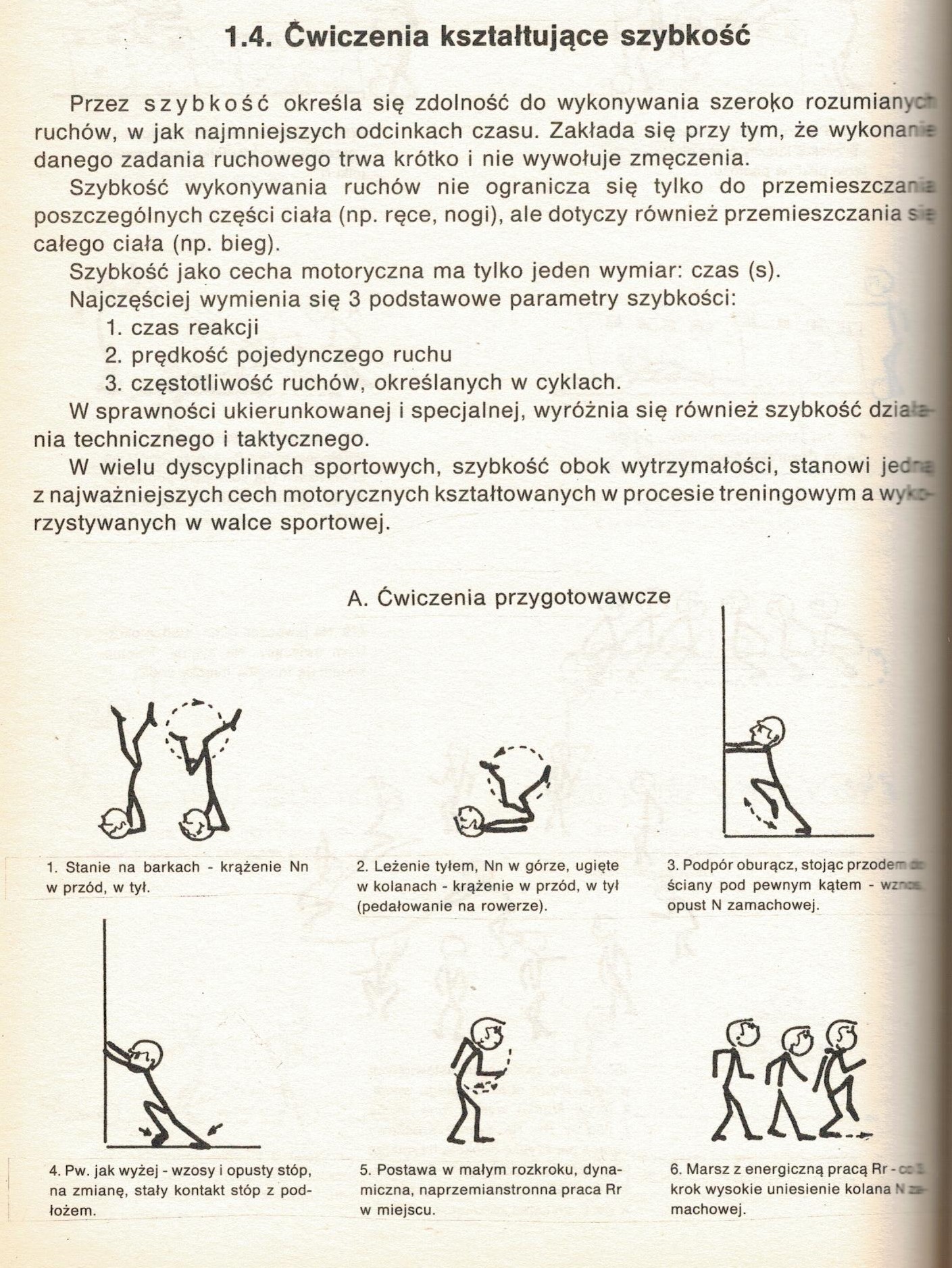 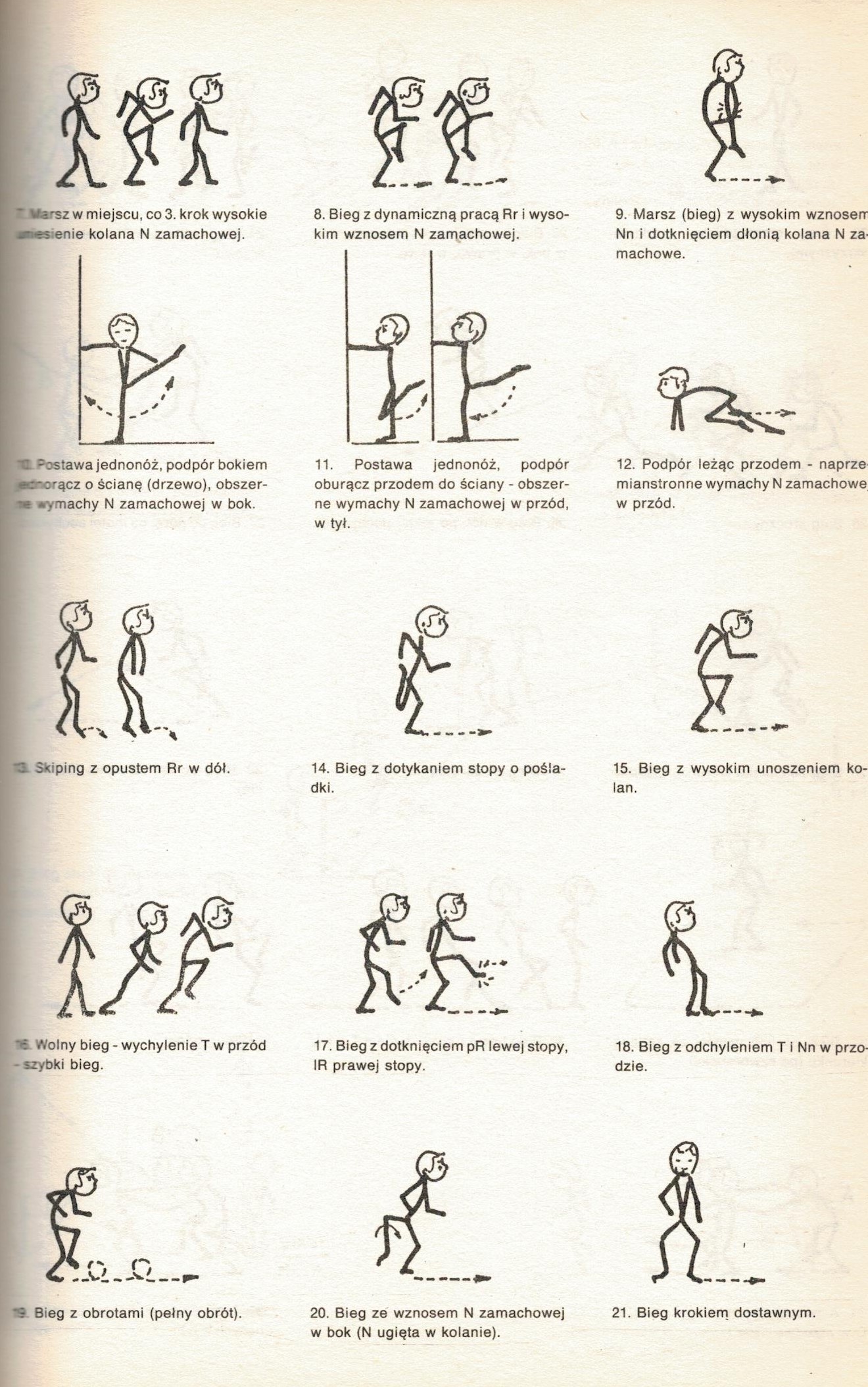 